Предквалификационная практика для выпускниковИСИТ МУИТ 14-апреля 2020 г. в онлайн формате был проведен круглый стол на тему «Предквалификационная практика для выпускников» совместно с работодателями для оказания практической помощи. Организатором данного мероприятия выступил Институт строительства и инновационных технологий (ИСИТ) МУИТ в лице Матыевой А.К., директора Института и Бегалиева У.Т., ректора МУИТ при участии профессорско-преподавательского состава и студентов Института, включая работодателей – партнеров, ГИССИП Госстроя КР, KARKAS KG, ОсОО ДСК «Азат», «ОсОО «Шерой» и «Сейсмориск Интернешнал».  Тематика круглого стола была посвящена обсуждению между участниками по возможностям прохождения студентами преддипломной практики по специальности «Промышленное и гражданское строительство» согласно выданной теме выпускной квалификационной работы (ВКР), а также правильности выполнения аналитической работы по собранным материалам, грамотному написанию и защите отчета по практике. В пленарной части круглого стола, работодатели выступили по возможностям относительно прохождения производственной практики в области инженерного обследования и оценки сейсмостойкости зданий; заводского изготовления крупнопанельных сборных железобетонных изделий и их испытания в лабораториях; инструктажа техники безопасности и процессов реализации строительно-монтажных работ многоэтажных жилых зданий на строительной площадке.В заключительной части круглого стола, участниками и директором Института были подведены итоги с принятием резолюции: - Студентам будет выдан дневник в электронном формате с указанием руководителей от Института и от производства, даты начала и конца прохождения практики. - Студентам приступать к выполнению разработки отчета по преддипломной практике, согласно заданной теме ВКР и предоставленному примерному образцу при консультации руководителя от Института и от производства; при этом использовать разные способы онлайн коммуникации в решении и обсуждении возникших вопросов по отчету и практике.- Отчет должен содержать собранные данные, в объеме составлять 50-страниц и включать 4 части ВКР, важным является написание части по технологии строительного производства исходя из конструктивного и объемно-планировочного решения проектируемого объекта. - Готовый отчет в электронном варианте отправляется на электронную почту руководству Института, руководителю от Института и от производства, своевременно; при этом, получив отчет, руководство и руководители совместно рассмотрят и обсудят, дадут свои замечания и предложения по выполненному отчету студентов. - Руководство и руководители от Института с участием руководителей от производства в онлайн формате проведут работу с студентами по защите и оценке выполненных отчетов. 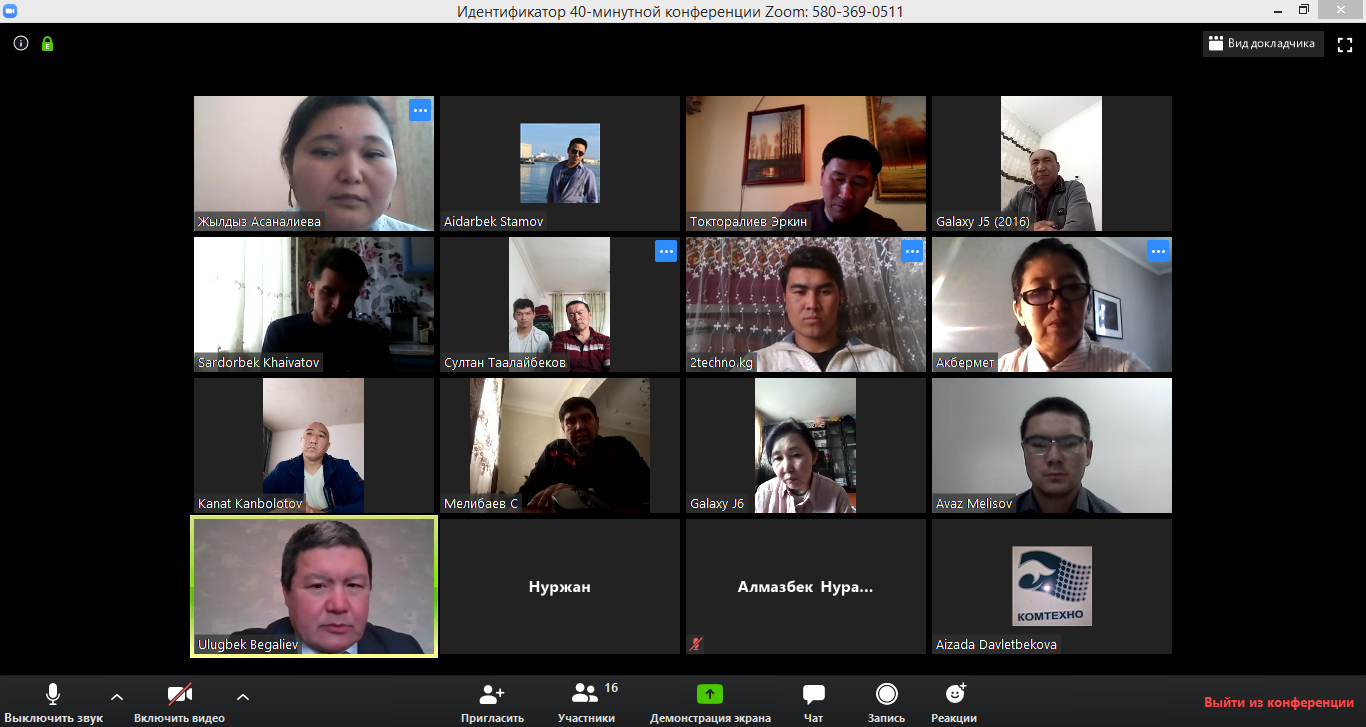 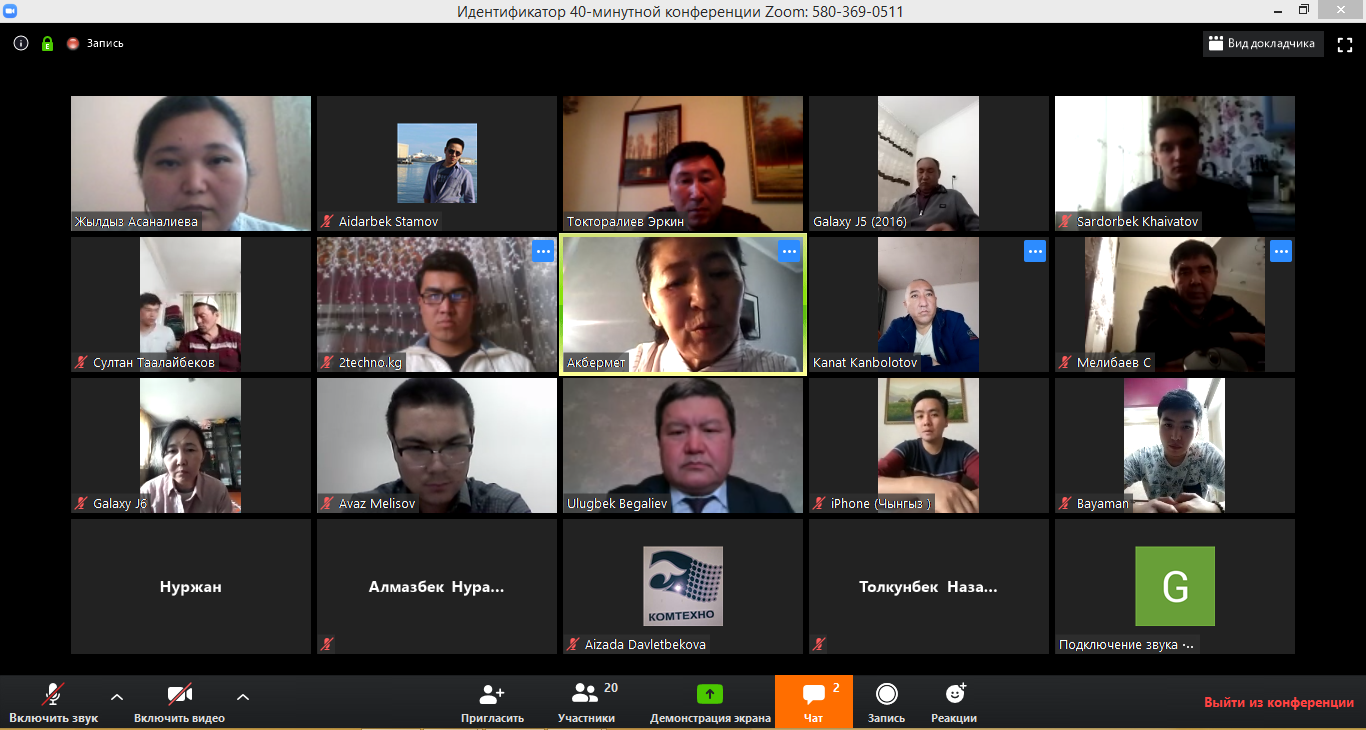 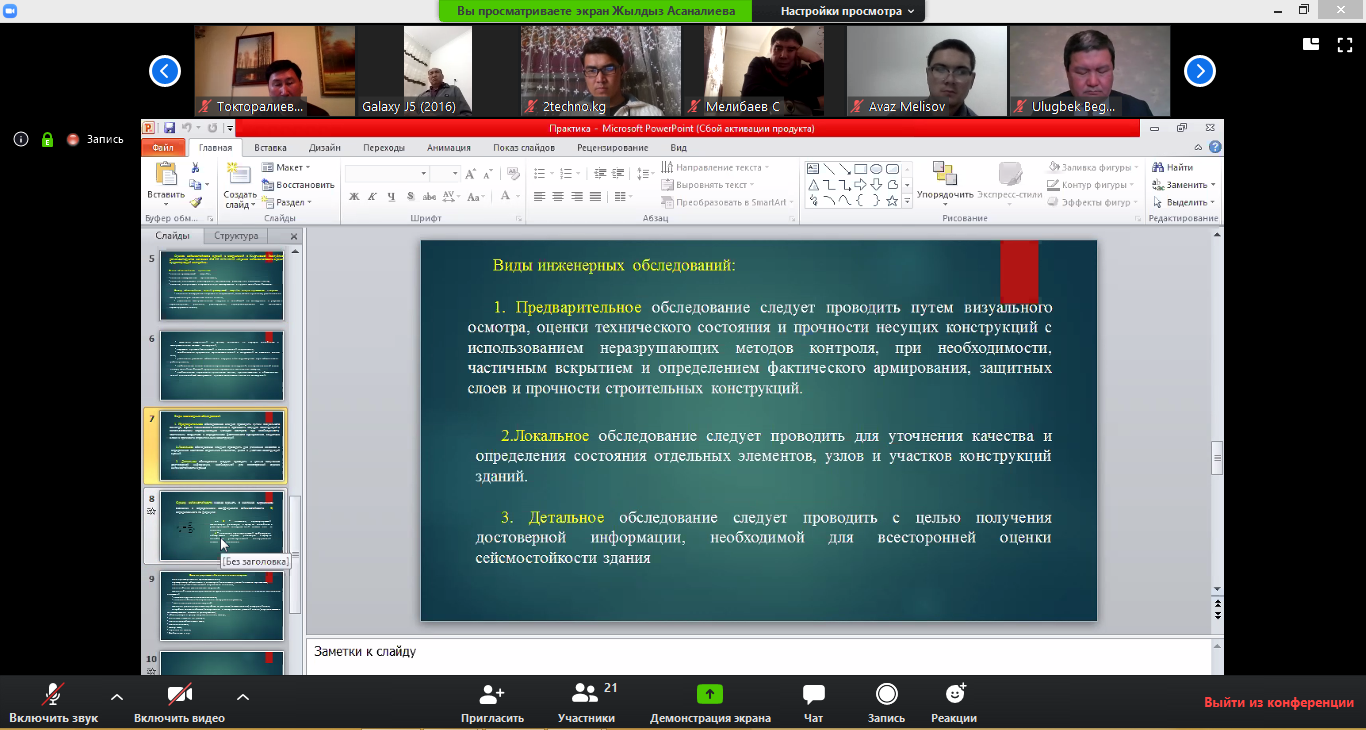 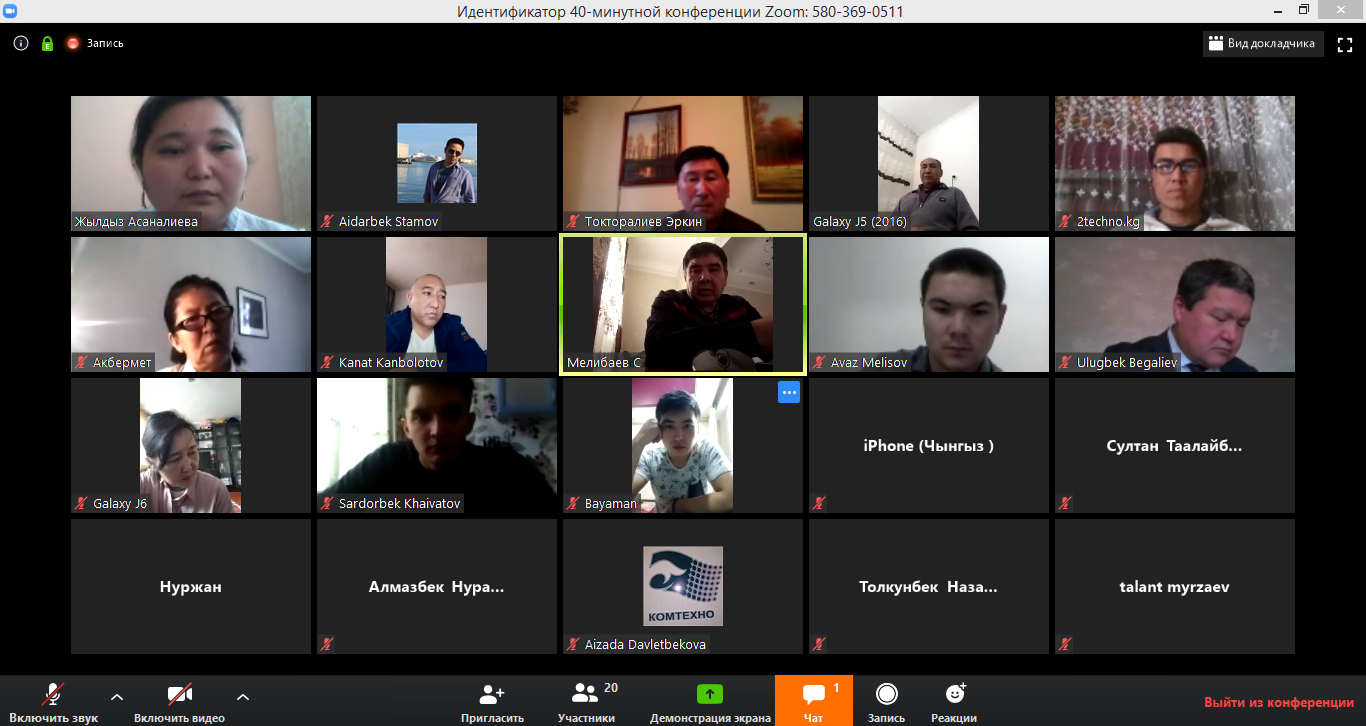 